REGULAR MEETINGMARCH 17, 2022The Regular Meeting of the Town Board of the Town of Hampton, County of Washington and the State of New York was held at the Town Hall, 2629 State Route 22A, Hampton, New York, also via Zoom and live streaming on the You Tube Channel for “Town of Hampton New York” on the 17th day of March 2022.Due to the Corona Virus, occupancy inside the Town Hall is limited at this time. Supervisor O’Brien did provide a link to join the meeting via Zoom.PRESENT:    David K. O’Brien------------Supervisor 	           Donald Sady-----------------Councilman 	           Tamme Taran----------------Councilwoman 	           Michael Pietryka------------Councilman - absent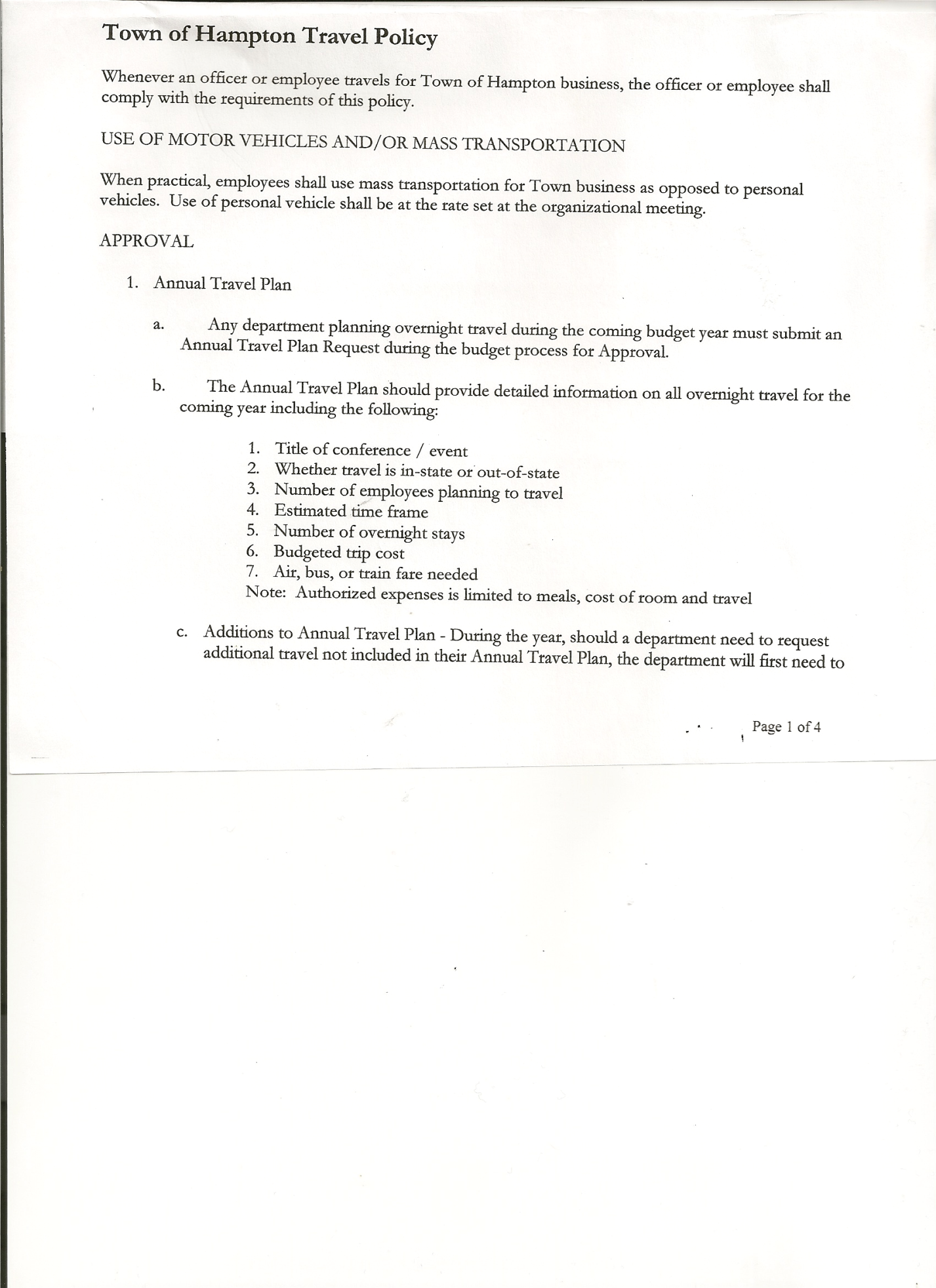                        Travis Dean------------------Councilman                         Rebecca Jones---------------Town Clerk   	           Camilla Shaw----------------Tax Collector/Deputy Town Clerk  	           Tyler McClure---------------Highway SuperintendentPlanning Board Member (s):… Bonnie Hawley, Chair; Matthew Pratt and Richard ColeOthers present at the Town Hall: Artie Pratt and Leonard ReedThe Regular Meeting was called to order by Supervisor O’Brien at 7:30pm, followed by the Pledge of Allegiance. Location of Fire Exits were given. Quorum of board members present.Supervisor O’Brien asked for a moment of silence in memory of Collie Warren, James Matta Jr. and Rosemary MorseRESOLUTION NO. 22-2022APPROVAL OF THE MINUTESOn a motion of Councilman Sady, seconded by Councilwoman Taran, the following resolution was ADOPTED:             AYES        4         O’Brien, Sady, Taran, Dean                                            NAYS        0                                        ABSENT   1          PietrykaRESOLVED, that the Regular Town Board Meeting Minutes for February 17, 2022 are approved.Larry Carman, Dog Control Officer…no reportCamilla Shaw, Tax Collector…. .86 parcels left to pay. Submitted her February 2022 Report to the Board for review. Also Submitted Bank Statement to the Board for review and signatures. Bonnie Hawley, Chair gave Planning Board Report……copy of the minutes of their meeting held March 9, 2022 are attached. Tyler McClure, Highway Superintendent submitted his report, copy of which, is attached.Tyler also noted that the Pressure Washer broke. Should be under $500 to replace.TOWN BOARD MEETINGMARCH 17, 2022      PAGE 2SUPERVISOR’S REPORT/ COUNTY UPDATES/ COMMUNICATIONSRESOLUTION NO. 23-2022BUDGET AMENDMENTS-GENERAL FUNDOn a motion of Councilman Sady, seconded by Councilwoman Taran, the following resolution was ADOPTED:                                By Roll Call Vote:  Supervisor O’Brien             AYE                                                     Councilman Sady                AYE                                                     Councilwoman Taran          AYE                                                     Councilman Dean                AYE                                                     Councilman Pietryka           ABSENTRESOLVED that, the following Budget Amendments to the General Fund are approved:Increase Unexpended Balance in the amount of $26,458.11Increase Contingent CE Account A1990.4 in the amount of $26,458.11RESOLUTION NO. 24-2022BUDGET AMENDMENTS-HIGHWAY FUNDOn a motion of Councilwoman Taran, seconded by Councilman Sady, the following resolution was ADOPTED:                     By Roll Call Vote:  Supervisor O’Brien             AYE                                                     Councilman Sady                AYE                                                     Councilwoman Taran          AYE                                                     Councilman Dean                AYE                                                     Councilman Pietryka           ABSENT		RESOLVED that, the following Budget Amendments to the Highway Fund are approved:Increase Appropriated Balance in the amount of $10,472.90Increase General Repairs CE Account DA5110.4 in the amount of $10,472.90RESOLUTION NO. 25 -2022APPROVAL OF SUPERVISOR’S MONTHLY REPORT  On a motion of Councilman Sady, seconded by Councilwoman Taran, the following resolution was ADOPTED:             AYES        4         O’Brien, Sady, Taran, Dean                                            NAYS        0                                        ABSENT   1          Pietryka RESOLVED that, the Supervisor’s Monthly report be accepted as submitted for FEBRUARY                                   01/31/22                                                                                      02/28/22ACCOUNT              BALANCE           RECEIPTS           DISBURSEMENTS      BALANCEGeneral Fund           $  78,090.73	 $       183.44	             $   15,789.80           $   62,484.37Highway Fund         $433,856.30        $           8.07                $   14,501.99           $ 419,362.38  Equipment Reserve  $ 79,925.50         $          1.84                 $           0.00            $  79,927.34Fire #1                      $ 44,163.00         $           0.00                $           0.00            $  44,163.00Fire #2                      $ 10,404.00         $           0.00                $           0.00            $  10,404.00Cemetery	         $    1,755.21         $           0.98               $            0.00           $     1,756.19Totals                       $648,194.74         $       194.33                $  30,291.79           $ 618,097.28All Board Members present signed Supervisor’s Report.TOWN BOARD MEETINGMARCH 17, 2022      PAGE 3OLD BUSINESSStimulus Funds Proposed Usage handed out.NEW BUSINESSFollowing a discussion regarding an Agreement for Shared Services with the County for data collection, the following resolution was introduced.RESOLUTION NO. 26 -2022SHARED SERVICE AGREEMENTOn a motion of Councilman Sady, seconded by Councilwoman Taran the following resolution was ADOPTED:         AYES        4         O’Brien, Sady, Taran, Dean                                        NAYS        0                                    ABSENT   1          PietrykaRESOLVED that, the Town enter into an Agreement with Washington County for Shared Services for data collection. (Copy of Agreement is attached)RESOLUTION NO. 27 -2022AUDIT OF CLAIMSOn a motion of Councilman Sady, seconded by Councilwoman Taran the following resolution was ADOPTED:         AYES        4         O’Brien, Sady, Taran, Dean                                        NAYS        0                                    ABSENT   1          PietrykaRESOLVED that the bills have been reviewed by the Town Board and are authorized for payment in the following amounts.	General Fund 		No. 34 through No. 43               $    3,261.01 	Highway Fund 	No. 26 through No. 34               $    5,559.22            Total both funds				               $    8,820.23The Town Clerk’s report for February 2022 was submitted to the Board. The Town Clerk had Board Members review and sign bank reconciliation statements for the Town Clerk Account and Special Clerk Account dated February 28, 2022.RESOLUTION NO. 28-2022MEETING ADJOURNEDOn a motion of Councilwoman Taran , seconded by Councilman Sady, the following resolution was ADOPTED:           AYES        4         O’Brien, Sady, Taran, Dean                                          NAYS        0                                      ABSENT   1          PietrykaRESOLVED that the meeting adjourned at 8:03pm.Respectfully submitted,Rebecca S. Jones, RMCTown Clerk